*Type your answer to the right of the original statement.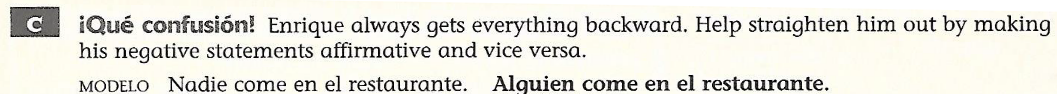  A veces escriben cartas en clase. Alguien espera el autobús. María y Carmen siempre caminan a casa.   Nadie compra nada. Francisca no come nada. Los profesores nunca califican exámenes. Nunca paseamos por el parque. Le gusta escuchar algo. Nadie visita los museos. Alguien lee un libro.*In each statement, a double-negative is used.  While this is allowable in Spanish, it often can be expressed more simply, by putting a negative word in front of the verb.  Simplify each sentence and retype it to the right.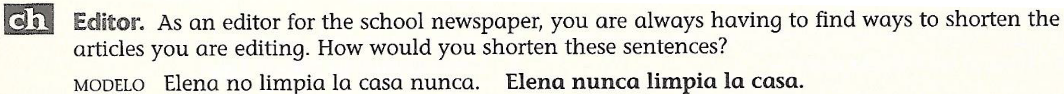  No voy al parque nunca los viernes. No estudia nadie los viernes. No habla nadie como ella. No me gusta nada. No está nadie aquí. Martín no sube a la montaña rusa nunca No come pizza nadie. No pasa nada aquí.*In each space, you will see three options to the right.  Choose which word fits in the space and type that word in the numbered spaces below.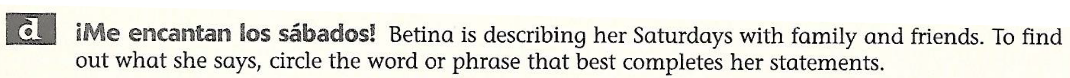 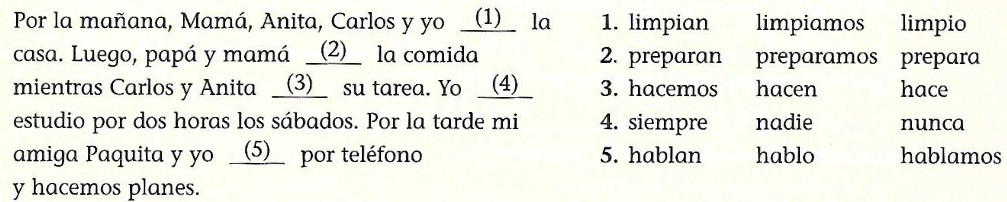 